Муниципальное общеобразовательное бюджетное учреждение «Средняя общеобразовательная школа № 25» ГО «город Якутск»УТВЕРЖДАЮДиректор МОБУ СОШ № 25___________И.Ю. ЗахаровОТЧЕТЛЕТНЕЙ ПРИШКОЛЬНОЙ ОБРАЗОВАТЕЛЬНОЙ ПЛОЩАДКИ «СОЛНЫШКО»В ОНЛАЙН-ФОРМАТЕспортивно-художественного направления.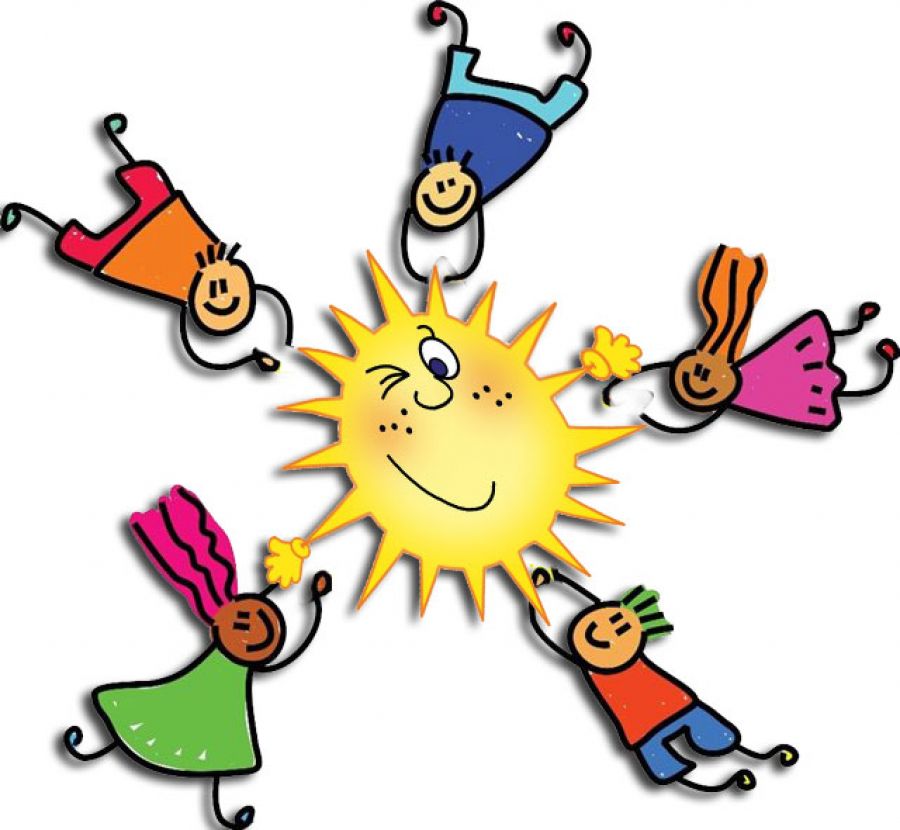 СоставительДанилова Л.В.Якутск, 2020ОтчетО работе дистанционной пришкольной образовательной площадки «Солнышко» при МОБУ СОШ № 25 ГО «город Якутск» с 15.06.2020 по 02.07.2020Летний период — это не только подготовка к новому учебному году, но и прежде всего продолжение учебно-воспитательного процесса. Именно поэтому обеспечение занятости обучающихся в период летних каникул является одним из приоритетных направлений деятельности нашей школы. Исходя из сложившейся ситуации летом 2020 года, занятость обучающихся проходила в дистанционной форме.Администрация МОБУ СОШ № 25 согласно приказа Управления образования ОА ГО «город Якутск» № 01-10/406 от 15.06.2020г. открыла в целях разнообразия летней  занятости обучающихся  дистанционную пришкольную образовательную площадку в онлайн формате (далее «Площадка») с 15 июня 2020г. по 02 июля 2020. Продолжительность 14 дней. Количество 115 детей, из них: ТЖС – 6, многодетных -46, малоимущих – 27, опекаемых  - 2, инвалидов -6. Количество смен – 1.В работе площадки приняли 9 педагогических работников.Работа площадки проводилась дистанционно. Использовались онлайн и офлайн формы работы. Онлайн занятия и воспитательные мероприятия проводились с использованием платформы для видеоконференций Zoom и беседы в мессенджер WhatsApp. Площадка работала согласно принятой Программы «Телепорт», в которую входили подпрограммы 8 кружков. Центром воспитательной работы пришкольной образовательной площадки является ребенок и его стремление к реализации. Пребывание здесь для каждого ребенка – время получения новых знаний, приобретения навыков и жизненного опыта. Данная программа по своей направленности является интеллектуально-творческой, но включает в себя и разноплановую деятельность, объединяет различные направления развития, отдыха и воспитания детей в условиях пандемии и дистанционного образования. Новизна данной программы состоит в том, что по своей направленности она является комплексной, то есть посредством создания кружков разной направленности, она включает в себя разноплановую деятельность, объединяет различные направления развития, отдыха и интеллектуального, творческого воспитания детей в условиях пришкольной образовательной площадки в онлайн формате. Деятельность кружков предусматривает:  практическую отработку знаний, умений и навыков в определенном виде социального, художественного, научно-технического и прочих видов творчества;  выполнение коллективных или индивидуальных творческих работ, дополняемое обязательной системой мер по формированию здорового образа жизни.Цель: создать благоприятные условия для развития познавательных способностей учащихся и проведения их досуга в рамках летнего каникулярного времени, развития творческого и интеллектуального потенциала личности, ее индивидуальных способностей и дарований, творческой активности с учетом собственных интересов, наклонностей и возможностей в дистанционной форме. Задачи:  организовать среду, предоставляющую ребенку возможность для самореализации;  формировать коммуникативные навыки, умение строить взаимоотношения посредством дистанционных форм;  воспитывать культуру поведения и общения через дистанционные занятия, совместное участие в творческой, интеллектуальной и спортивной деятельности;  формировать представление о здоровом образе жизни, включить детей и подростков в систему оздоровительной работы смены;  формирование устойчивой духовно-нравственной и гражданско-патриотической позиции;  развитие творческих способностей;  развитие интеллектуальных способностей;  выявление одаренных детей, с дальнейшим развитием их способностей. Концептуальные основы программы. Педагогическая идея программы интеллектуального направления базируется на основных положениях и требованиях к организации отдыха детей и подростков:  обеспечение сохранности жизни и здоровья ребенка;  индивидуальный подход к каждому ребенку;  помощь ребенку в самоанализе, оценивании собственной деятельности в самостоятельном решении проблем;  удовлетворение интересов наибольшего количества участников самозанятости;  одобрение достижений ребенка в какой-либо области, предоставление ему возможности испытать себя в разных видах деятельности. Ключевая идея программы – раскрытие внутреннего потенциала каждого ребенка через создание условий, способствующих его самореализации:  идея развития: развитие личности ученика, его субъектной и индивидуальности, творческих и интеллектуальных способностей, развитие умений самообразования и самовоспитания;  идея творчества: в процессе творческой деятельности происходит развитие способностей и формирование потребностей личности; развитие мотивации и овладение методами творческой деятельности способствует более полному самовыражению личности;  идея сотрудничества: совместная творческая деятельность детей, родителей, учителей и социальных партнеров является созидательной деятельностью, способствующей переживанию “ситуации успеха”;  идея выбора и ответственности: имея возможность выбирать виды и формы деятельности, ребенок учится предполагать результаты и нести за них ответственность;  идея деятельности: деятельность призвана породить удовлетворение от процесса деятельности и идеи, от переживания ценностного отношения к объекту деятельности;  идея открытости: контакт с семьей, участие родителей в воспитании, доступность информации, взаимодействие с учреждениями окружающего социума. Участники программы Обучающиеся были поделены по отрядам, согласно возрасту. Обязательным являлось вовлечение в работу площадки детей – сирот, ребят из многодетных и малообеспеченных семей для разнообразия летней самозанятости обучающихся с 1 по 10 классы.Основные направления реализации программы площадки.Общий режим летней пришкольной образовательной площадки в онлайн-формате:План-сетка работы летней дистанционной пришкольной образовательной площадки «Солнышко»При МОБУ СОШ № 25 ГО «город Якутск».1 сменаОтзывы родителей о работе дистанционной пришкольной образовательной площадки «Солнышко» при МОБУ СОШ № 25 ГО «город Якутск».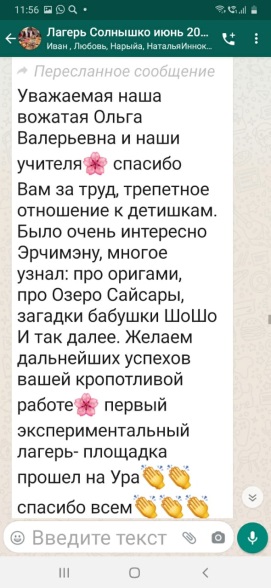 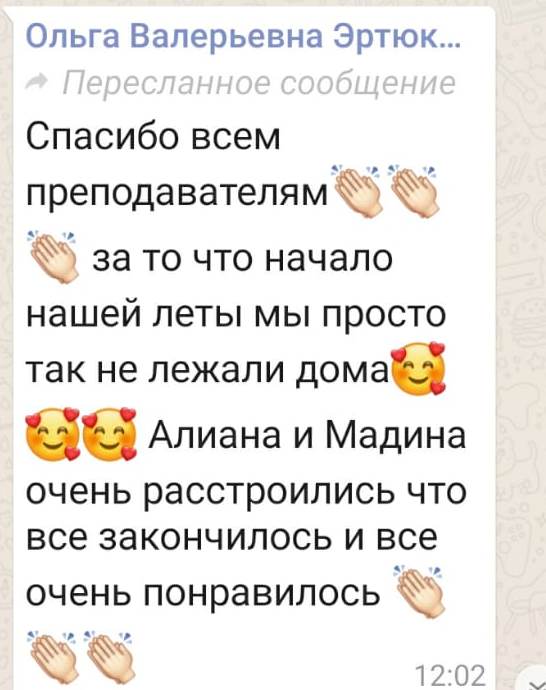 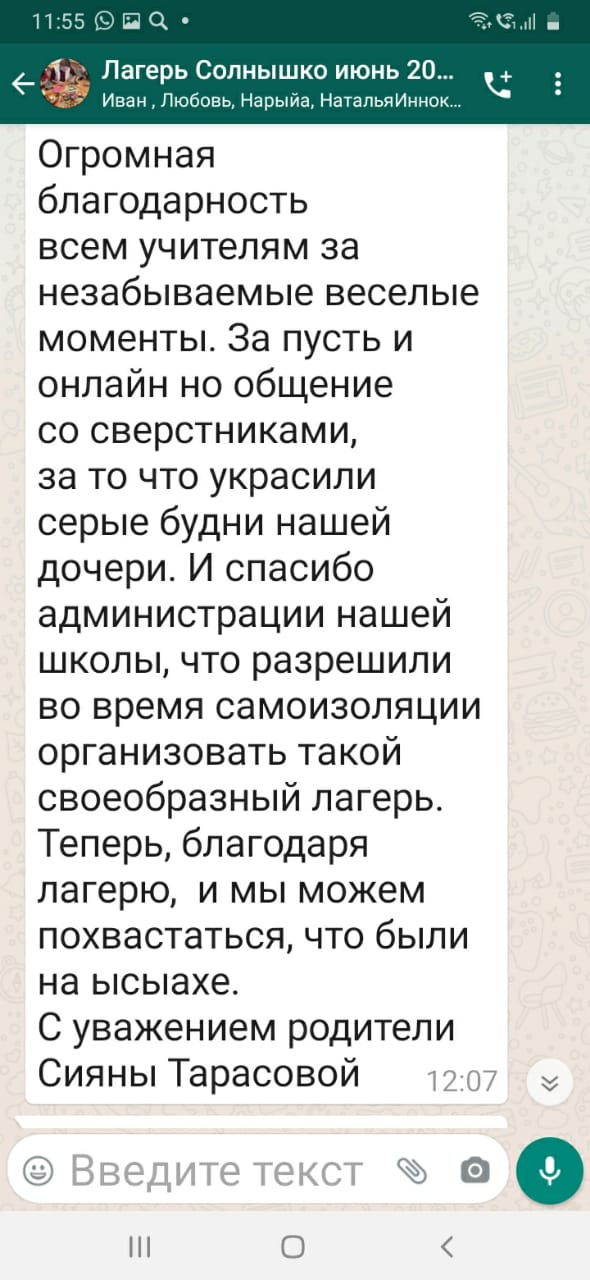 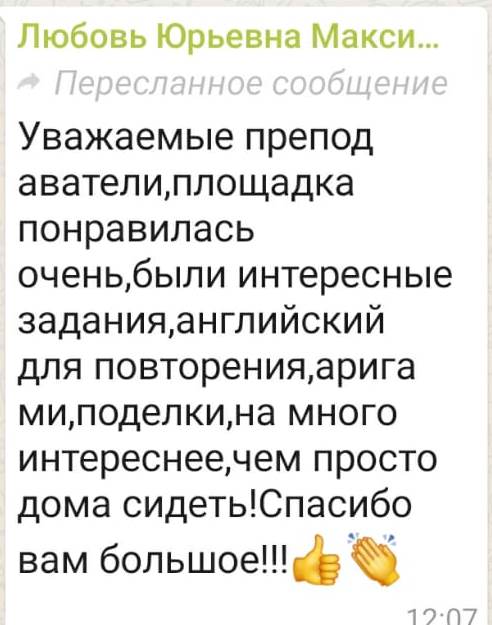 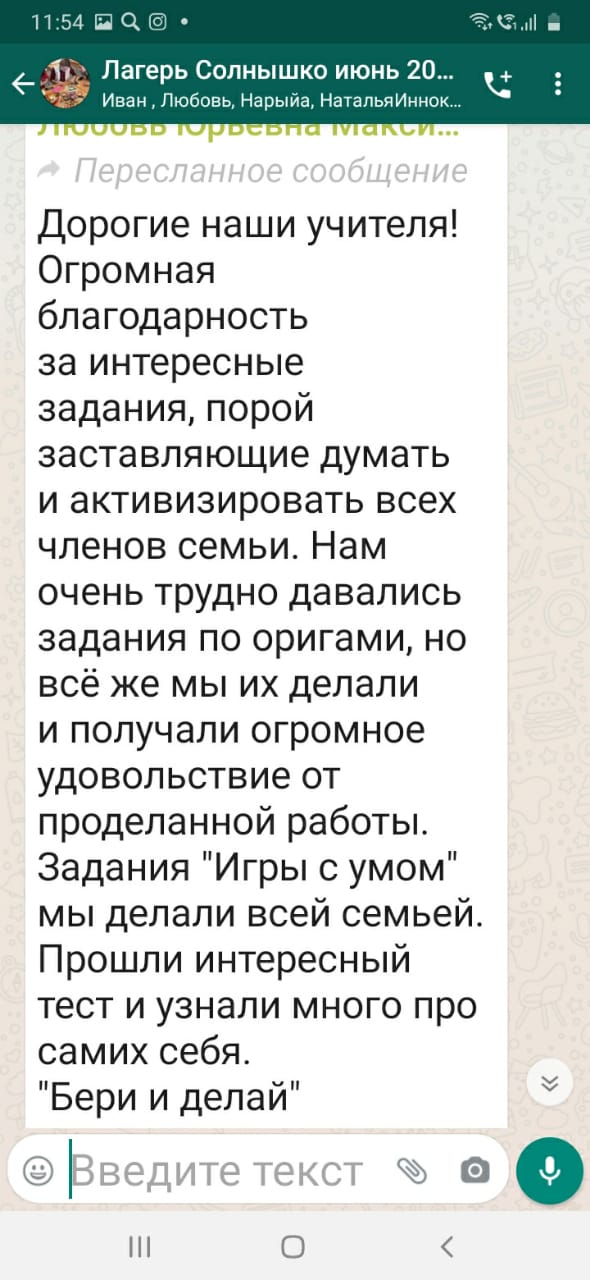 Мгновения работы летней дистанционной образовательной площадки «Солнышко» при МОБУ СОШ № 25 ГО «город Якутск».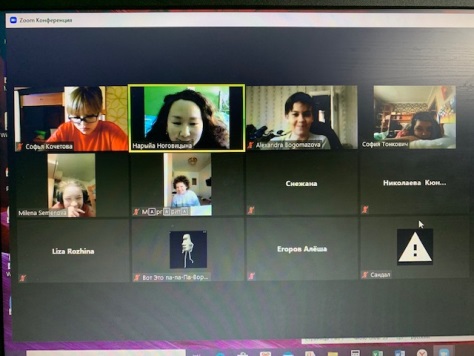 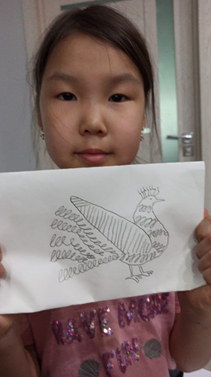 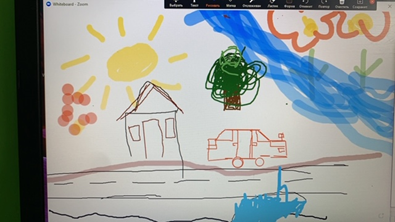 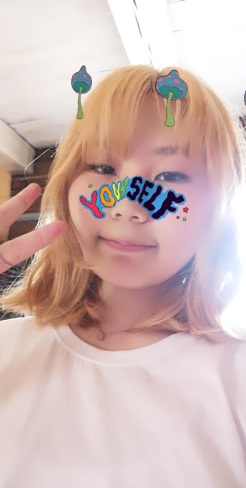 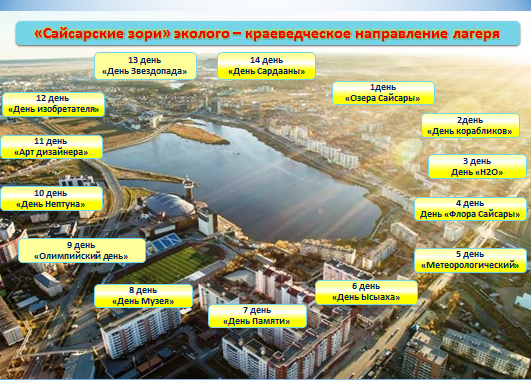 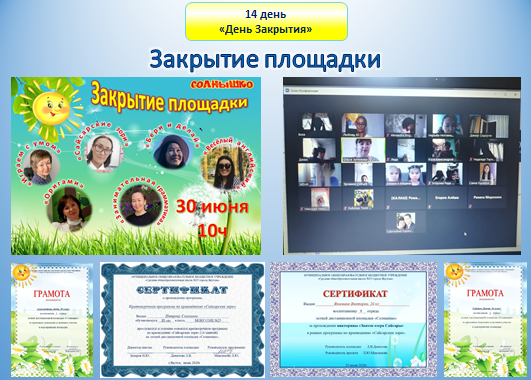 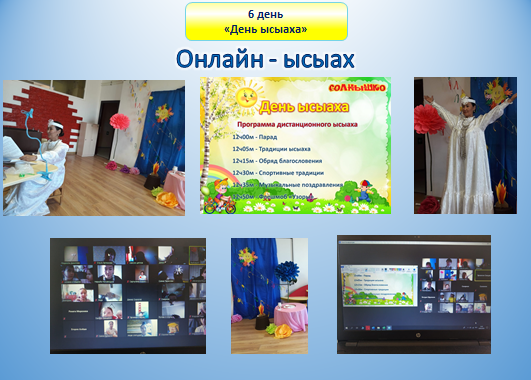 №ФИОДолжностьДанилова Людмила ВикторовнаНачальник Крылов Николай РомановичВоспитатель Кычкина Саина СтепановнаВоспитатель Назарова Нюргуяна АфанасьевнаВоспитательНоговицына Нарыйа ИвановнаВоспитатель Степанова Наталья ИннокентьевнаПедагог дополнительного образованияЭртюкова Ольга ВалерьевнаВоспитательМаксимова Любовь ЮрьевнаВоспитатель Кириллина Саргылана ПрокопьевнаВоспитатель Название кружка/активностиФИО педагогаМероприятия Игровое ассорти(логические игры)Кириллина Саргылана ПрокопьевнаИгры.Квизы.Квесты.Викторины.Коммуникативные игры (онлайн), квесты. По окончании дается задание, которое ребенок выполняет самостоятельно (оффлайн).– Познавательная часть. Разбор одной из тем, входящих в тематику смены.-Творческая часть. Выполнение детьми творческого задания по теме.– Игры на сплочение, актерские мастер-классы. Свечка. Подведение итогов.«Волшебный мир оригами!» (прикладное искусство)Эртюкова Ольга ВалерьевнаЯвляется общекультурной модифицированной программой художественно-эстетической направленности, созданной на основе результатов многолетней работы по обучению учащихся основам искусства оригами. Занятия оригами позволяют детям удовлетворить свои познавательные интересы, расширить информированность в данной образовательной области.«Занимательный русский язык»(филология)Ноговицына Нарыйа ИвановнаЗанятия по «Занимательный русский язык» направлены на формирование личности, полноценно владеющей устной и письменной речью в соответствии со своими возрастными особенностями. Программа нацелена на развитие интеллектуальных, творческих способностей по русскому языку, развитие интереса, повышению кругозора к данному предмету Форма занятий будет так в онлайн, как и в офлайн формах.  Каждое занятие соответствует возрастной категории ребенка. Также программа включает занятия с физической нагрузкой, для поддержания физической формы ребенка. «Бери и делай»(творческое развитие)Кычкина Саина Степановнасоздание условий для  развития творческого воображения школьников через лайфкхахи.«Путешествие по Британии»(интеллектуально-познавательное(Назарова Ньургуяна АфанасьевнаСтрановедение – это процесс обучения иностранному языку, во время которого учащиеся знакомятся со страной изучаемого языка, ее географическими особенностями, территориальным устройством, политикой, экономикой, ее историческим прошлым и культурой.«Сайсарские зори»(интеллектально-познавательное)Максимова Любовь ЮрьевнаВсе мероприятия раскрывают знания по озере Сайсары, как культурно – ландшафтную зону города Якутска. Мероприятия направлены на изучение истории, окружающей среды озера Сайсары, близлежащих улиц, памятных мест, социальных объектов. В ходе занятий дети исследуют, учатся анализировать экологическое состояние, проводят природоохранные мероприятия,  предусмотрены познавательные и оздоровительные мероприятия, виртуальные экскурсии.«Веселый английский»(интеллектуально-познавательное)Степанова Наталья ИннокентьевнаЦель кружка научить обучающихся преодолевать страх и начать разговаривать на английском языке с помощью нетрадиционных форм обучения, с привлечением интернет-ресурсов.«Вольная борьба»(спортивно-развивающее)Крылов Николай РомановичИзучение истории вольной борьбы. Больше узнать о технике подготовки борцов. Привлечение к занятиям спортом, ЗОЖ.1000 – 1020Онлайн-зарядка1030 – 1100Онлайн-занятие по отрядам, согласно расписанию1110  - 1140Офлайн-занятие по отрядам, согласно расписанию1150 – 1220Онлайн-занятие по отрядам, согласно расписанию1230 - 1300Офлайн-занятие по отрядам, согласно расписанию1300 - 1400Отдых1400 - 1430Воспитательные мероприятия, онлайн-экскурсии1440 - 1510Подведение дневных итогов1 отряд2 отряд2 отряд3 отряд4 отряд5 отрядДень Знакомства, 15.06.2002010.00-10.20ЗАРЯДКАЗАРЯДКАЗАРЯДКАЗАРЯДКАЗАРЯДКАЗАРЯДКАонлайнДень Знакомства, 15.06.2002010.30-11.00ЗНАКОМСТВОЗНАКОМСТВОЗНАКОМСТВОЗНАКОМСТВОЗНАКОМСТВОЗНАКОМСТВОонлайнДень Знакомства, 15.06.2002011.10-11.40Веселый английскийв.борьба/оригамив.борьба/оригамиИграем с умом"Бери и делай"Занимательная грамматикаофлайнДень Знакомства, 15.06.2002011.50-12.20"Сайсарсркие зори" (краеведение)Веселый английскийВеселый английскийЗанимательная грамматикаИграем с умом"Бери и  делай"онлайнДень Знакомства, 15.06.2002012.30-13.00Играем с умомЗанимательная грамматикаЗанимательная грамматикаСайсарские зори (краеведение)в.борьба/оригамиПутешествием по БританииофлайнДень Знакомства, 15.06.200201400 - 1430Подготовка к открытию площадкиПодготовка к открытию площадкиПодготовка к открытию площадкиПодготовка к открытию площадкиПодготовка к открытию площадкиПодготовка к открытию площадкиПодготовка к открытию площадкиДень Знакомства, 15.06.200201440 - 1510Подведение итогов 1 дняПодведение итогов 1 дняПодведение итогов 1 дняПодведение итогов 1 дняПодведение итогов 1 дняПодведение итогов 1 дняПодведение итогов 1 дня16.06.2020,  День  Открытия  площадки10.00-10.20ЗАРЯДКАЗАРЯДКАЗАРЯДКАЗАРЯДКАЗАРЯДКАЗАРЯДКАонлайн16.06.2020,  День  Открытия  площадки10.30-11.00Играем с умомЗанимательная грамматикаЗанимательная грамматика"Бери и делай"Сайсаркие зори (краеведение)в.борьба/Оригамионлайн16.06.2020,  День  Открытия  площадки11.10-11.40Занимательная грамматикаБери и делайБери и делайИграем с умомв.борьба/оригамиПутешествием по Британииофлайн16.06.2020,  День  Открытия  площадки11.50-12.20Бери и делайИграем с умомИграем с умомЗанимательная грамматикаПутешествуем по БританииСайсарские зори (краеведение)офлайн16.06.2020,  День  Открытия  площадки12.30-13.00Веселый английскийв.борьба/оригамив.борьба/оригамиСайсарские зори (краеведение)Занимательная грамматикаИграем с умомонлайн16.06.2020,  День  Открытия  площадки1400 - 1430Открытие площадкиОткрытие площадкиОткрытие площадкиОткрытие площадкиОткрытие площадкиОткрытие площадкиОткрытие площадки16.06.2020,  День  Открытия  площадки1440 - 1510Подведение итогов дняПодведение итогов дняПодведение итогов дняПодведение итогов дняПодведение итогов дняПодведение итогов дняПодведение итогов дня1 отряд2 отряд2 отряд3 отряд4 отряд5 отряд17.06.2020, День  Музея10.00-10.20ЗАРЯДКАЗАРЯДКАЗАРЯДКАЗАРЯДКАЗАРЯДКАЗАРЯДКАонлайн17.06.2020, День  Музея10.30-11.00Виртуальная экскурсия по музеюБери и делайБери и делайЗанимательная грамматикаПутешествуем по БританииВиртуальная экскурсия по музеюонлайн17.06.2020, День  Музея11.10-11.40Веселый английскийВиртуальная экскурсия по музеюВиртуальная экскурсия по музеюв.борьба/оригамиИграем с умомБери и делайофлайн  онлайн17.06.2020, День  Музея11.50-12.20в.борьба /оригамиВеселый английскийВеселый английскийВиртуальная экскурсия по музеюЗанимательная грамматикаСайсарские зори (краеведение)онлайн17.06.2020, День  Музея12.30-13.00Сайсарские зори (краеведение)Играем с умомИграем с умомБери и делайВиртуальная экскурсия по музеюв.борьба/оригамиофлайн  онлайн17.06.2020, День  Музея1400 -1430Что ты узнал о музеях? (рисунок, сочинение)Что ты узнал о музеях? (рисунок, сочинение)Что ты узнал о музеях? (рисунок, сочинение)Что ты узнал о музеях? (рисунок, сочинение)Что ты узнал о музеях? (рисунок, сочинение)Что ты узнал о музеях? (рисунок, сочинение)Офлайн17.06.2020, День  Музея1440 - 1510Подведение итоговПодведение итоговПодведение итоговПодведение итоговПодведение итоговПодведение итоговОнлайн 1 отряд2 отряд2 отряд3 отряд4 отряд5 отряд18.06.2020, День Москвы10.00-10.20ЗАРЯДКАЗАРЯДКАЗАРЯДКАЗАРЯДКАЗАРЯДКАЗАРЯДКАонлайн18.06.2020, День Москвы10.30-11.00Играем с умомВеселый английскийВеселый английскийПутешествие по БританииБЕРИ И ДЕЛАЙЗанимательная грамматикаоффлайн18.06.2020, День Москвы11.10-11.40Бери и делайИграем с умомИграем с умомв.борьба/оригамиСайсаркие зори (краеведение)Путешествием по Британиионлайн18.06.2020, День Москвы11.50-12.20Сайсарские зо (краеведение)Занимательная грамматикаЗанимательная грамматикаИграем с умомПутешествуем по БританииБери и делайоффлайн18.06.2020, День Москвы12.30-13.00ВИРУТАЛЬНАЯ ЭКСКУРСИЯ ПО МОСКВЕВИРУТАЛЬНАЯ ЭКСКУРСИЯ ПО МОСКВЕВИРУТАЛЬНАЯ ЭКСКУРСИЯ ПО МОСКВЕВИРУТАЛЬНАЯ ЭКСКУРСИЯ ПО МОСКВЕВИРУТАЛЬНАЯ ЭКСКУРСИЯ ПО МОСКВЕВИРУТАЛЬНАЯ ЭКСКУРСИЯ ПО МОСКВЕонлайн18.06.2020, День Москвы1400 - 1430«Москва, как много в этом звуке…» (мои впечатления о Москве)«Москва, как много в этом звуке…» (мои впечатления о Москве)«Москва, как много в этом звуке…» (мои впечатления о Москве)«Москва, как много в этом звуке…» (мои впечатления о Москве)«Москва, как много в этом звуке…» (мои впечатления о Москве)«Москва, как много в этом звуке…» (мои впечатления о Москве)офлайн18.06.2020, День Москвы1440 - 1510Подведение итогов дняПодведение итогов дняПодведение итогов дняПодведение итогов дняПодведение итогов дняПодведение итогов дняонлайн1 отряд2 отряд2 отряд3 отряд4 отряд5 отряд19.06.2020, День подготовки к ысыаху10.00-10.20ЗАРЯДКАЗАРЯДКАЗАРЯДКАЗАРЯДКАЗАРЯДКАЗАРЯДКАонлайн   оффлайн19.06.2020, День подготовки к ысыаху10.30-11.00Занимательная грамматикаБери и делайБери и делайИграем с умомПутешествуем по Британиив.борьба/оригамионлайн   оффлайн19.06.2020, День подготовки к ысыаху11.10-11.40Подготовка к ысыахуПодготовка к ысыахуПодготовка к ысыахуПодготовка к ысыахуПодготовка к ысыахуПодготовка к ысыахуонлайн   оффлайн19.06.2020, День подготовки к ысыаху11.50-12.20Подготовка к ысыахуПодготовка к ысыахуПодготовка к ысыахуПодготовка к ысыахуПодготовка к ысыахуПодготовка к ысыахуонлайн   оффлайн19.06.2020, День подготовки к ысыаху12.30-13.00Подготовка к ысыахуПодготовка к ысыахуПодготовка к ысыахуПодготовка к ысыахуПодготовка к ысыахуПодготовка к ысыахуонлайн   оффлайн19.06.2020, День подготовки к ысыаху1400 – 1430Репетиция ысыаха по-отрядноРепетиция ысыаха по-отрядноРепетиция ысыаха по-отрядноРепетиция ысыаха по-отрядноРепетиция ысыаха по-отрядноРепетиция ысыаха по-отрядноонлайн19.06.2020, День подготовки к ысыаху1440 - 1510Подведение итогов дняПодведение итогов дняПодведение итогов дняПодведение итогов дняПодведение итогов дняПодведение итогов дняофлайн20.06.2020 День Ысыаха1 отряд2 отряд2 отряд3 отряд4 отряд5 отрядонлайн 20.06.2020 День Ысыаха10.00-10.20ЗАРЯДКАЗАРЯДКАЗАРЯДКАЗАРЯДКАЗАРЯДКАЗАРЯДКАонлайн 20.06.2020 День Ысыаха10.30-11.00Занимательная грамматикаБери и делайИграем с умомИграем с умомПутешествуем по Британиив.борьба/оригамиофлайн20.06.2020 День Ысыаха11.10-11.40в.борьба/оригамиПутешествие по БританииЗанимательная грамматика Занимательная грамматика Бери и делайИграем с умомофлайн20.06.2020 День Ысыаха11.50-12.20Веселый английскийв.борьба/оригамиПутешествие по БританииПутешествие по БританииЗанимательная грамматикаБери и делайонлайн20.06.2020 День Ысыаха12.30-13.00Бери и делайЗанимательная грамматика в.борьба/оригамив.борьба/оригамиВеселый английскийПутешествие по Британииофлайн20.06.2020 День Ысыаха1400 - 1430Празднуем ысыахПразднуем ысыахПразднуем ысыахПразднуем ысыахПразднуем ысыахПразднуем ысыах20.06.2020 День Ысыаха1440 - 1510Подведение итогов дняПодведение итогов дняПодведение итогов дняПодведение итогов дняПодведение итогов дняПодведение итогов дня23.06.2020, ДеньПамяти10.00-10.20ЗАРЯДКАЗАРЯДКАЗАРЯДКАЗАРЯДКАЗАРЯДКАонлайн23.06.2020, ДеньПамяти10.30-11.00в.борьба/оригамиСайсасркие зори" (краеведение)ПУТЕШЕТВИЕ ПО БРИТАНИИЗанимательная грамматикаИграем с умомонлайн23.06.2020, ДеньПамяти11.10-11.40Веселый английскийв.борьба/оригамиИграем с умом"Бери и делай"Занимательная грамматикаоффлайн23.06.2020, ДеньПамяти11.50-12.20"Сайсарсркие зори" (краеведение)Веселый английскийЗанимательная грамматикаИграем с умом"Бери и  делай"онлайн23.06.2020, ДеньПамяти12.30-13.00Играем с умомЗанимательная грамматикаСайсарские зори (краеведение)в.борьба/оригамиПутешествием по Британииоффлайн23.06.2020, ДеньПамяти1400 - 1430«Никто не забыт и ничто не забыто» - видеоконференция посвященная Дню Памяти погибших в годы ВОВ«Никто не забыт и ничто не забыто» - видеоконференция посвященная Дню Памяти погибших в годы ВОВ«Никто не забыт и ничто не забыто» - видеоконференция посвященная Дню Памяти погибших в годы ВОВ«Никто не забыт и ничто не забыто» - видеоконференция посвященная Дню Памяти погибших в годы ВОВ«Никто не забыт и ничто не забыто» - видеоконференция посвященная Дню Памяти погибших в годы ВОВонлайн23.06.2020, ДеньПамяти1440 – 1510Подведение итогов дня (офлайн)  рисунки, отзывы письменныеПодведение итогов дня (офлайн)  рисунки, отзывы письменныеПодведение итогов дня (офлайн)  рисунки, отзывы письменныеПодведение итогов дня (офлайн)  рисунки, отзывы письменныеПодведение итогов дня (офлайн)  рисунки, отзывы письменныеПодведение итогов дня (офлайн)  рисунки, отзывы письменные1 отряд2 отряд3 отряд4 отряд5 отряд25.06.2020, День Солнца10.00-10.20ЗАРЯДКАЗАРЯДКАЗАРЯДКАЗАРЯДКАЗАРЯДКАонлайн25.06.2020, День Солнца10.30-11.00Играем с умомЗанимательная грамматика«Бери и делай»Сайсаркие зори (краеведение)в.борьба/оригамионлайн25.06.2020, День Солнца11.10-11.40Занимательная грамматикаБери и делайИграем с умомв.борьба/оригамиПутешествием по Британииофлайн25.06.2020, День Солнца11.50-12.20Бери и делайИграем с умомЗанимательная грамматикаПутешествуем по БританииСайсарские зори (краеведение)офлайн25.06.2020, День Солнца12.30-13.00Веселый английскийв.борьба/оригамиСайсарские зори (краеведение)Занимательная грамматикаИграем с умомоонлайн25.06.2020, День Солнца1400 – 1430Мы поем о Солнце (вокальный конкурс песен)Мы поем о Солнце (вокальный конкурс песен)Мы поем о Солнце (вокальный конкурс песен)Мы поем о Солнце (вокальный конкурс песен)Мы поем о Солнце (вокальный конкурс песен)Онлайн ВКС25.06.2020, День Солнца1440 - 1510Подведение итогов дняПодведение итогов дняПодведение итогов дняПодведение итогов дняПодведение итогов дняофлайн1 отряд2 отряд3 отряд4 отряд5 отряд26.06.2020, День поэзии10.00-10.20ЗАРЯДКАЗАРЯДКАЗАРЯДКАЗАРЯДКАЗАРЯДКА26.06.2020, День поэзии10.30-11.00Играем с умомВеселый английскийв.борьба/оригамиБЕРИ И ДЕЛАЙЗанимательная грамматикаонлайн26.06.2020, День поэзии11.10-11.40Бери и делайИграем с умомЗанимательная грамматикаСайсаркие зори (краеведение)Путешествием по Британииофлайн26.06.2020, День поэзии11.50-12.20Сайсарские зо (краеведение)Занимательная грамматикаИграем с умомПутешествуем по БританииБери и делайонлайн26.06.2020, День поэзии12.30-13.00в.борьба/оригамиСайсарские зори (краеведение)Бери и делайЗанимательная грамматикаИграем с умомофлайн26.06.2020, День поэзии1400 - 1430Конкурс стиховКонкурс стиховКонкурс стиховКонкурс стиховКонкурс стиховОнлайн ВКС26.06.2020, День поэзии1440 - 1510Подведение итогов дняПодведение итогов дняПодведение итогов дняПодведение итогов дняПодведение итогов дняОнлайн 1 отряд2 отряд3 отряд4 отряд5 отряд27.06.2020, День классической музыки10.00-10.20ЗАРЯДКАЗАРЯДКАЗАРЯДКАЗАРЯДКАЗАРЯДКАонлайн27.06.2020, День классической музыки10.30-11.00Виртуальная экскурсия в мир классической музыкиБери и делайЗанимательная грамматикаПутешествуем по БританииВиртуальная экскурсия по музеюонлайн27.06.2020, День классической музыки11.10-11.40Веселый английскийВиртуальная экскурсия в мир классической музыкив.борьба/оригамиИграем с умомБери и делайофлайн27.06.2020, День классической музыки11.50-12.20в.борьба/оригамиВеселый английскийВиртуальная экскурсия в мир классической музыкиЗанимательная грамматикаСайсарские зори (краеведение)онлайн27.06.2020, День классической музыки12.30-13.00Сайсарские зо (краеведение)Играем с умомБери и делайВиртуальная экскурсия в мир классической музыкив.борьба/оригамиофлайн27.06.2020, День классической музыки1400 - 1430Классическая музыка в ЯкутииКлассическая музыка в ЯкутииКлассическая музыка в ЯкутииКлассическая музыка в ЯкутииКлассическая музыка в ЯкутииОнлайнВКС27.06.2020, День классической музыки1440 – 1510Поведение итогов дняПоведение итогов дняПоведение итогов дняПоведение итогов дняПоведение итогов дняОнлайн 1 отряд2 отряд3 отряд4 отряд5 отряд29.06.2020, День Санкт-Петербурга10.00-10.20ЗАРЯДКАЗАРЯДКАЗАРЯДКАЗАРЯДКАЗАРЯДКА онлайн29.06.2020, День Санкт-Петербурга10.30-11.00Играем с умомВеселый английскийв.борьба/оригамиБЕРИ И ДЕЛАЙЗанимательная грамматикаОфлайн 29.06.2020, День Санкт-Петербурга11.10-11.40Бери и делайИграем с умомЗанимательная грамматикаСайсаркие зори (краеведение)Путешествием по БританииОнлайн-29.06.2020, День Санкт-Петербурга11.50-12.20Сайсарские зо (краеведение)Занимательная грамматикаИграем с умомПутешествуем по БританииБери и делайофлайн29.06.2020, День Санкт-Петербурга12.30-13.00ВИРТУАЛЬНАЯ ЭКСКУРСИЯ ПО САНКТ-ПЕТЕРБУРГУВИРТУАЛЬНАЯ ЭКСКУРСИЯ ПО САНКТ-ПЕТЕРБУРГУВИРТУАЛЬНАЯ ЭКСКУРСИЯ ПО САНКТ-ПЕТЕРБУРГУВИРТУАЛЬНАЯ ЭКСКУРСИЯ ПО САНКТ-ПЕТЕРБУРГУВИРТУАЛЬНАЯ ЭКСКУРСИЯ ПО САНКТ-ПЕТЕРБУРГУонлайн29.06.2020, День Санкт-Петербурга1400 - 1430Известные люди, рожденные в Северной столице РоссииИзвестные люди, рожденные в Северной столице РоссииИзвестные люди, рожденные в Северной столице РоссииИзвестные люди, рожденные в Северной столице РоссииИзвестные люди, рожденные в Северной столице Россииофлайн29.06.2020, День Санкт-Петербурга1440 - 1510Подведение итоговПодведение итоговПодведение итоговПодведение итоговПодведение итоговонлайн1 отряд2 отряд3 отряд4 отряд5 отряд30.06.2020, День  Живописи10.00-10.20ЗАРЯДКАЗАРЯДКАЗАРЯДКАЗАРЯДКАЗАРЯДКА30.06.2020, День  Живописи10.30-11.00в.борьба/оригамиСайсасркие зори" (краеведение)Бери и делайЗанимательная грамматикаИграем с умомонлайн30.06.2020, День  Живописи11.10-11.40Веселый английскийв.борьба/оригамиИграем с умом"Бери и делай"Занимательная грамматикаоффлайн30.06.2020, День  Живописи11.50-12.20"Сайсарские зори" (краеведение)Веселый английскийЗанимательная грамматикаИграем с умом"Бери и  делай"онлайн30.06.2020, День  Живописи12.30-13.00Играем с умомЗанимательная грамматикаСайсарские зори (краеведение)в.борьба/оригамиПутешествием по Британииоффлайн30.06.2020, День  Живописи1400 - 1430Развитие изобразительного искусства в ЯкутииРазвитие изобразительного искусства в ЯкутииРазвитие изобразительного искусства в ЯкутииРазвитие изобразительного искусства в ЯкутииРазвитие изобразительного искусства в ЯкутииОнлайн ВКС30.06.2020, День  Живописи1440 - 1510Подведение итоговПодведение итоговПодведение итоговПодведение итоговПодведение итоговонлайн1 отряд2 отряд3 отряд4 отряд5 отряд01.07.2020, День Энергии10.00-10.20ЗАРЯДКАЗАРЯДКАЗАРЯДКАЗАРЯДКАЗАРЯДКАонлайн 01.07.2020, День Энергии10.30-11.00Играем с умомСайсарские зори (краеведение)Путешествие по БританииБери и делайЗанимательная грамматикаонлайн 01.07.2020, День Энергии11.10-11.40Бери и делайВеселый английскийв.борьба/оригамиЗанимательная грамматикаИграем с умомофлайн01.07.2020, День Энергии11.50-12.20Сайсарские зори (краеведение)Играем с умом Бери и делайПутешествие по Британиив.борьба/оригамионлайн 01.07.2020, День Энергии12.30-13.00в.борьба/оригамиЗанимательная грамматикаИГРАЕМ С УМОМСайсарские зори (краевдение)Путешествие по Британииофлайн01.07.2020, День Энергии1400 - 1430Подготовка к закрытию площадкиПодготовка к закрытию площадкиПодготовка к закрытию площадкиПодготовка к закрытию площадкиПодготовка к закрытию площадкионлайн01.07.2020, День Энергии1440 - 1510Подведение итогов дняПодведение итогов дняПодведение итогов дняПодведение итогов дняПодведение итогов дняонлайн1 отряд2 отряд3 отряд4 отряд5 отряд02.07.2020, закрытие площадки10.00-10.20ЗАРЯДКАЗАРЯДКАЗАРЯДКАЗАРЯДКАЗАРЯДКАонлайн02.07.2020, закрытие площадки10.30-11.00Репетиции  закрытия площадкиРепетиции  закрытия площадкиРепетиции  закрытия площадкиРепетиции  закрытия площадкиРепетиции  закрытия площадкионлайн02.07.2020, закрытие площадки11.10-11.40Веселый английскийв.борьба/оригамиИграем с умом«Бери и делай»Занимательная грамматикаофлайн02.07.2020, закрытие площадки11.50-12.20«Сайсарские зори» (краеведение)Веселый английскийЗанимательная грамматикаИграем с умом«Бери и  делай»онлайн02.07.2020, закрытие площадки12.30-13.00Играем с умомЗанимательная грамматикаСайсарские зори (краеведение)оригамиПутешествием по Британииофлайн02.07.2020, закрытие площадки1400 – 1430ЗАКРЫТИЕ ПЛОЩАДКИ ЗАКРЫТИЕ ПЛОЩАДКИ ЗАКРЫТИЕ ПЛОЩАДКИ ЗАКРЫТИЕ ПЛОЩАДКИ ЗАКРЫТИЕ ПЛОЩАДКИ ОНЛАЙН ВКС02.07.2020, закрытие площадки1440 – 1510Подведение общих итогов, награждениеПодведение общих итогов, награждениеПодведение общих итогов, награждениеПодведение общих итогов, награждениеПодведение общих итогов, награждениеОнлайн 